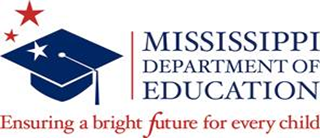 NOTICE OF INTENT TO APPLY All applicants planning to apply should submit a Notice of Intent to Apply. The Notice of Intent to Apply should be received by the Thursday, July 22, 2021 deadline. The Notice of Intent to Apply is not required to apply but may be necessary to assist the MDE in planning purposes and preparation for proposal scoring. Please send via email to 21century@mdek12.org.This notice confirms that my organization is interested applying for the Nita M. Lowey 21st Century Community Learning Centers grant and intends to submit a proposal by the August 13, 2021 deadline.  Applicant/Fiscal Agent Name_________________________________________Address________________________________________________________City_____________________State______________Zip__________________Email_________________________________________________________Phone_________________________________________________________Sincerely,Authorized SignatureTitle of Authorized Person